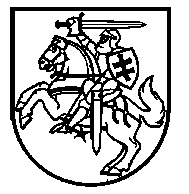 Lietuvos Respublikos VyriausybėnutarimasDĖL LIETUVOS RESPUBLIKOS VYRIAUSYBĖS 2021 M. BALANDŽIO 28 D. NUTARIMO NR. 300 „DĖL LIETUVOS RESPUBLIKOS VYRIAUSYBĖS 2020 M. LAPKRIČIO 4 D. NUTARIMO NR. 1226 „DĖL KARANTINO LIETUVOS RESPUBLIKOS TERITORIJOJE PASKELBIMO“ PAKEITIMO“ PAKEITIMO2021 m. gegužės 5 d. Nr. 306VilniusLietuvos Respublikos Vyriausybė nutaria:Pakeisti Lietuvos Respublikos Vyriausybės 2021 m. balandžio 28 d. nutarimą Nr. 300 „Dėl Lietuvos Respublikos Vyriausybės 2020 m. lapkričio 4 d. nutarimo Nr. 1226 „Dėl karantino Lietuvos Respublikos teritorijoje paskelbimo“ pakeitimo“ ir 1.4 papunktį išdėstyti taip:„1.4. Pakeisti 21 punktą ir jį išdėstyti taip:„21. Birštono, Biržų rajono, Joniškio rajono, Jurbarko rajono, Klaipėdos miesto, Klaipėdos rajono, Neringos, Pagėgių, Pakruojo rajono, Pasvalio rajono, Plungės rajono, Rietavo, Rokiškio rajono, Skuodo rajono, Šiaulių rajono, Šakių rajono, Šilalės rajono, Šilutės rajono, Tauragės rajono, Telšių rajono savivaldybėse šiuo nutarimu gali būti nustatomos švelnesnės karantino režimo priemonės negu visoje šalyje.“Ministrė Pirmininkė		Ingrida ŠimonytėSveikatos apsaugos ministras		Arūnas Dulkys